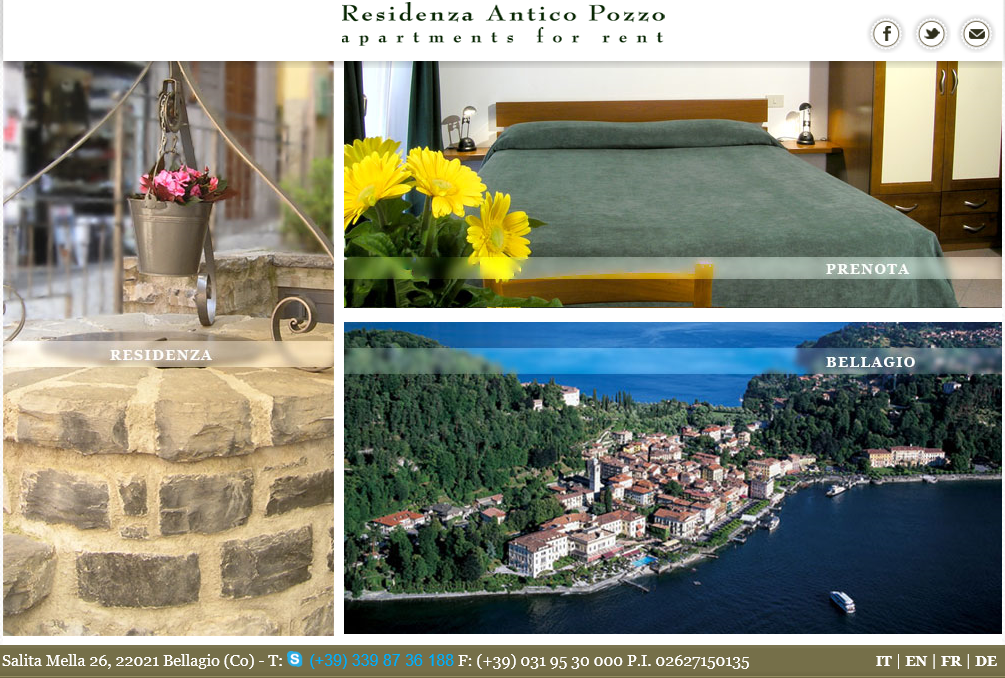 Introduzione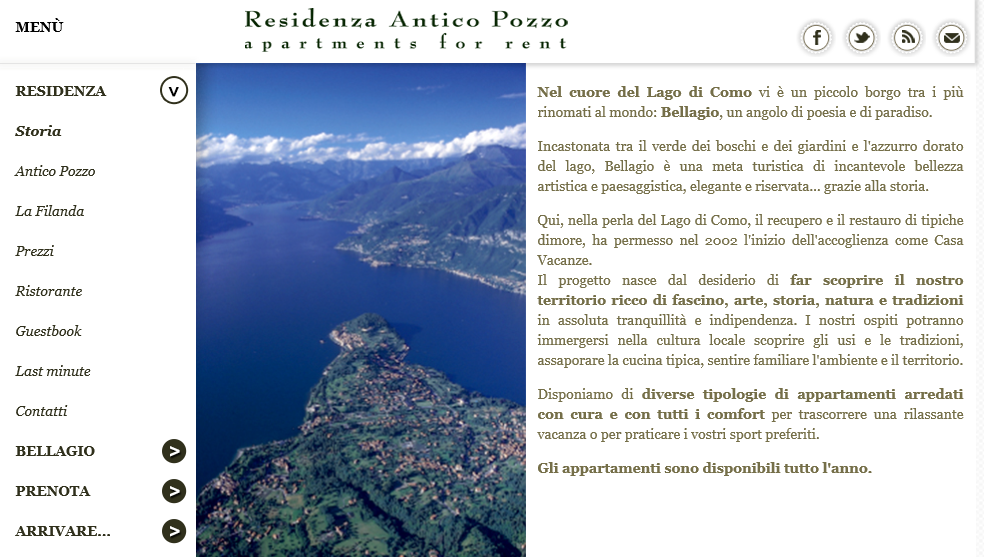 Ristorante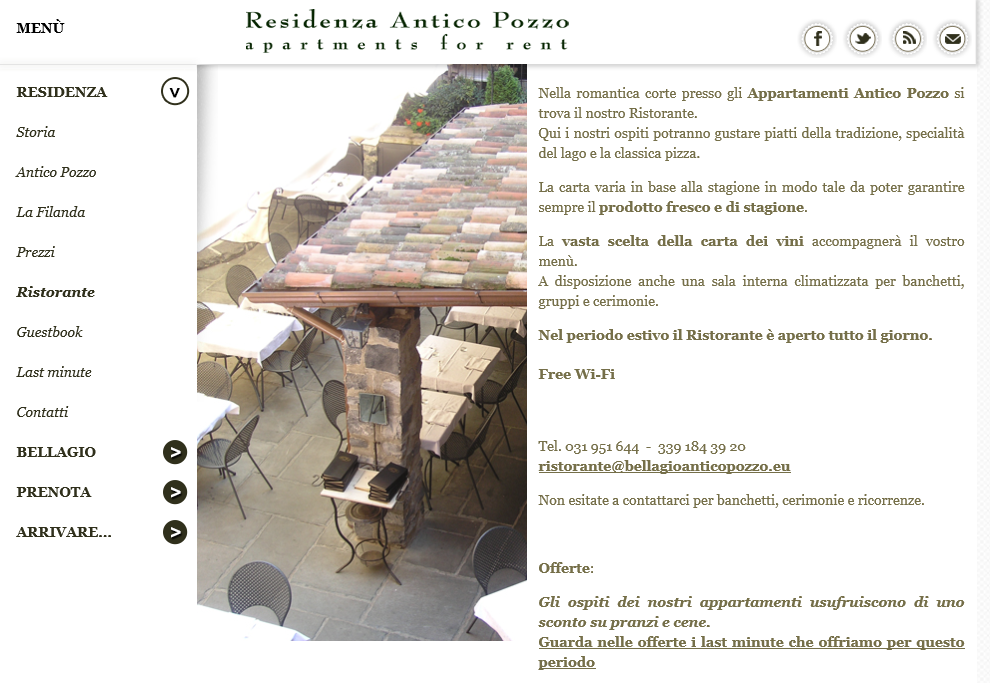 Appartamenti 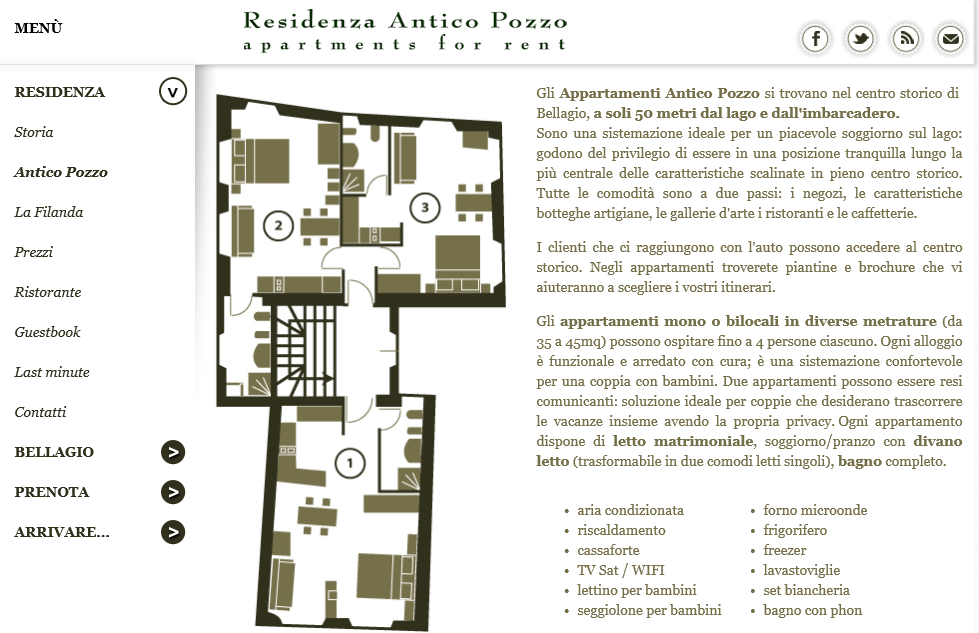 